NazwaIloscOpisFotoZestaw Neulog - chemia1Zestaw zawiera:
-  Moduł USB, 1 szt.
- Moduł Bateria Bat, 1 szt.
- Graficzny moduł wyświetlający, 1 szt.
- Czujnik temperatury, 1 szt.
- Czujnik CO2, 1 szt.
Opis składników zestawu:
- Moduł USB, 1 szt
- Moduł USB umożliwia szybkie łączenie czujników z komputerem. - Współdziała z systemem operacyjnym (Vista i Windows7, Mac, XO lub Linux). - Moduł USB jest pierwszy w łańcuchu czujników połączonych z komputerem, zapewnia zasilanie czytników, jak również komunikację pomiędzy komputerem i czytnikiem. - Możliwość aż 4 wyjść analogowych i ponad 5 cyfrowych. - Do połączenia z komputerem służy standaryzowane USB - mini USB kabla łączącego (kabel ten wchodzi w skład opakowania).
- Moduł Bateria Bat, 1 szt
- Moduł baterii zasila czujniki lub łańcuch czujników, które działają w trybie offline, bądź czujniki podłączone za pomocą modułu radiokomunikacyjnego. - Moduł baterii można doładować przez podłączenie do komputera za pomocą mini USB. - Moduł baterii posiada indykację LED włączenia i klawisz dotykowy. Za pomocą klawisza sprawdza się, czy bateria jest dostatecznie naładowana.
- Graficzny moduł wyświetlający, 1 szt
- Moduł z wyświetlaczem graficznym służy do przeprowadzania pomiarów bez użycia PC. - Wyświetla pomiary czujników w formie cyfrowej i graficznej. - Można go też wykorzystać do programowania eksperymentu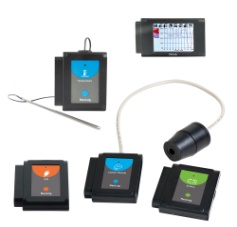 Model atomu1Model atomu dzięki któremu uczniowie mają możliwość osadzania odpowiedniej liczby elektronów na poszczególnych powłokach oraz odpowiedniej liczby protonów i neutronów wewnątrz jądra atomu. Pomoc dydaktyczna wspaniale sprawdza się podczas zajęć. Model oparty o teorię budowy atomu według Nielsa Bohra stanowi doskonałą pomoc dydaktyczną podczas nauki o najmniejszych cząstkach budujących nasz świat. Zachęca uczniów do aktywnego uczestnictwa w zajęciach, na których mogą samodzielnie dobrać odpowiednie elementy i własnoręcznie zbudować z nich atom, izotop lub jon. A wszystko to za pomocą jednego zestawu!
 W skład zestawu wchodzą: trzyczęściowe pudełko: pokrywka i część dolna z oznaczonymi 4 powłokami elektronowymi stanowią podstawę do tworzenia atomu, 30 protonów, 30 neutronów i 30 elektronów. · śr. 23 cm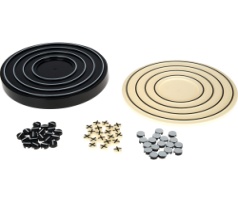 Modele atomów - zestaw do chemii organicznej i nieorganicznej, 404 el.2Zestaw pozwala budować struktury chemiczne. W zestawie znajdują się modele wielu pierwiastków oraz 2 rodzaje łączników symbolizujących wiązania (m.in. pojedyncze kowalencyjne, podwójne, potrójne, koordynacyjne i jonowe). · 404 elem. (łączniki 225 szt., kulki 185 szt.) · śr. atomów 17 i 23 mm 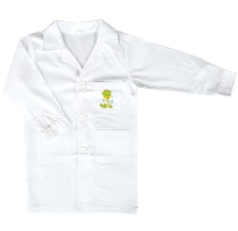 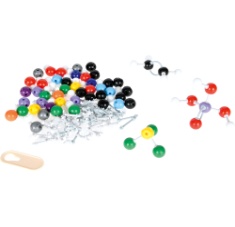 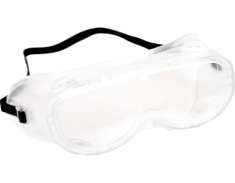 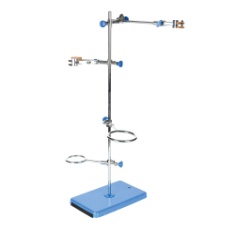 Fartuch laboratoryjny rozm. 164 cm12Fartuch laboratoryjny dziecięcy, wykonany z bawełny, z zapięciem na guziki. Sprawdzi się doskonale jako ochrona na szkolnych zajęciach z chemii, czy przy różnego rodzaju doświadczeniach naukowych.Szpatułko-łyżeczka12Stal polerowana. Jeden koniec płaska szpatułka o wym. 4 x 0,5 cm, drugi-mikro łyżeczka o wym. 0,9 x 0,5 cm. · dł. 18 cm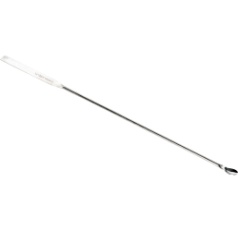 Palnik spirytusowy1• wykonany ze szkła • poj. 150 ml • śr. u góry 2 cm • wym. 8,7 x 12,6 cm 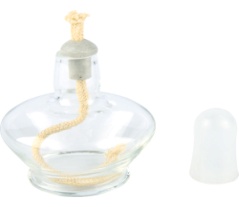 Okulary ochronne szer. 19,5 cm12Okulary ochronne z tworzywa sztucznego, z otworami wentylacyjnymi i z gumką pozwalającą dopasować okulary do rozmiaru głowy. Chronią
przed chemikaliami, kurzem i odpryskami. Panoramiczne widzenie pod kątem 180 °.Statyw laboratoryjny1Statyw uniwersalny przeznaczony jest do wszelkich prac laboratoryjnych. Służy do mocowania kolb, pipet, termometrów, biuret, rozdzielaczy itp. jak również służy jako podstawa kolb przy ogrzewaniu nad palnikiem.Zestaw szkła laboratoryjnego1Komplet szkła podstawowy: Cylinder miarowy szklany 100 ml, 1 szt.
 Cylinder miarowy szklany 250 ml, 1 szt.
  Kolba miarowa z korkiem 100 ml, 1 szt.  Kolba stożkowa z wąską szyją 250 ml, 1 szt.
  Butelka na roztwory szklana 250 ml, 1 szt.
  Butelka na roztwory szklana 500 ml, 1 szt.
 Krystalizator 150 ml, 1 szt.
  Lejek szklany śr. 50 mm, 2 szt.
  Łyżeczka dwustronna, 1 szt.
  Szpatułko-łyżeczka, 1 szt.
  Taca laboratoryjna MF, 1 szt.
  Łyżeczki do spalań, 1 szt.
  Parownica 320 ml, 1 szt.
   Kroplomierz z pipetką  60 ml, 2 szt.
  Statyw na probówki, 1 szt.
  Probówki okrągłodenne 18x180, 10 szt.
  Rozdzielacz stożkowy 120 ml, 1 szt.
  Szalka Petriego 100x15, 2 szt.
  Szczotka do probówek z kogucikiem mała, 1 szt.
  Szkiełka zegarkowe 60 mm, 1 szt.
  Termometr, 1 szt.
  Zlewka niska szklana 100 ml, 2 szt.
 Zlewka wysoka szklana 250 ml, 2 szt.
  Zlewka niska 500 ml, 1 szt.
  Korek gumowy 14x18x20 mm, 5 szt.
  Korek gumowy 17x22x25 mm, 5 szt.
  Bibuła laboratoryjna, 1 szt.
  Bagietki - pręciki szklane, 5 szt.
  Szczypce do tygli i parownic, 1 szt.
  Łapa do probówek, 1 szt.
  Moździerz z tłuczkiem 135 ml, 1 szt.
  Okulary ochronne szer. 19,5 cm, 2 szt.
  Pęseta plastikowa, 1 szt.
  Tryskawka 250 ml, 1 szt.
   Wskaźniki PH paski 1-14, 1 szt.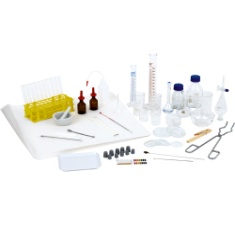 Interaktywne Plansze Przyrodnicze - Chemia, kl. 7-81Interaktywne Plansze Przyrodnicze to wszystko, czego potrzebuje nauczyciel szkoły podstawowej, aby wytłumaczyć nawet najtrudniejsze zagadnienia; łatwo, skutecznie i w sposób atrakcyjny dla każdego ucznia. To doskonałe oprogramowanie dla szkół, które brały udział w programie Aktywna tablica;.
Interaktywne Plansze Przyrodnicze to multimedialne zasoby przygotowane do pracy na tablicach i monitorach interaktywnych, na które składają się interaktywne plansze, symulacje i inne pomocne treści do wykorzystania przez nauczyciela w trakcie zajęć.
Licencja: 3 licencje bezterminowe (bieżące aktualizacje bez dodatkowych kosztów)
Główne cechy i zalety Interaktywnych Plansz Przyrodniczych:
- Multimedialne i angażujące ; interaktywne schematy wzbogacone animacjami przykuwają uwagę uczniów, przyczyniając się do skuteczniejszej nauki.
- Obraz pełen treści ; plansze przystępnie i wyczerpująco obrazują zagadnienia, których opisanie byłoby dla nauczyciela żmudne, a dla uczniów trudne do wyobrażenia.
- Trudne tematy, proste schematy ; dostępne w programie symulacje przedstawiają złożone zjawiska w nieskomplikowany sposób. Wyjaśnienie wzajemnych zależności i wpływów już nigdy nie będzie sprawiało trudności!
- Wysoka wartość merytoryczna ; treści zawarte na planszach zostały przygotowane przez doświadczony zespół i są w pełni zgodne z podstawą programową.
- Podręczne ; logiczny spis treści pozwala nauczycielowi szybko zidentyfikować potrzebny do lekcji materiał i otworzyć go w kilka chwil.
- Na monitory i tablice interaktywne ; materiał przygotowany z myślą o pracy na tablicach i monitorach interaktywnych.

- Praca w grupie ; materiały przeznaczone do pracy w grupie, pozwalają uczniom na wspólne analizowanie tematu.
- Zawsze aktualne ; wykonane w technologii HTML5 i dostępne w przeglądarce internetowej plansze są na bieżąco aktualizowane zarówno pod względem merytorycznym, jak i technicznym.
- Bez instalacji ; korzystanie z plansz jest wygodne i intuicyjne, ponieważ nie wymaga instalacji żadnego dodatkowego oprogramowania.
- online i offline ; korzystanie z plansz możliwe jest zarówno online (przez przeglądarkę internetową) jak i offline (bez dostępu do Internetu)
Co można znaleźć w IPP Chemia 
80 plansz przedstawionych na setkach interaktywnych ekranów zawierających między innymi:
- pokazy ilustracji i fotografii przedstawiające chemię w sposób silnie nawiązujący do życia codziennego,
- interaktywne zasoby oparte m.in. na układzie okresowym pierwiastków chemicznych, schematach, modelach, wzorach i ilustracjach,
- symulacje, które pokazują, w jaki sposób zmiana czy dobór warunków lub danych, wpływają na przebieg i wynik prezentowanych procesów,
- filmy przedstawiające reakcje chemiczne przeprowadzone zarówno w laboratorium, jak i zachodzące w najbliższym otoczeniu,
- trójwymiarowe, obracalne modele cząsteczek,
- układ okresowy pierwiastków chemicznych, schematy i wzory w interaktywnej formie.
Wersje demonstracyjne IPP Chemia:
Właściwości fizyczne substancji >>
Oznakowanie niebezpiecznych substancji i mieszanin >>
Sączenie >>
Symbole pierwiastków chemicznych >>
Cząsteczka amoniaku >>
W opakowaniu IPP CHEMIA nauczyciel znajdzie dodatkowo pełnowymiarowe edukacyjne plansze ścienne do zawieszenia w klasie!Lista zagadnień podstawy programowej opracowanych w IPP CHEMIA
1. Materia
2. Wewnętrzna budowa materii
3. Reakcje chemiczne
4. Gazy
5. Roztwory wodne
6. Wodorotlenki i kwasy
7. Sole
8. Węglowodory
9. Pochodne węglowodorów
10. Organiczne związki chemiczne o znaczeniu biologicznym (białka, cukry, tłuszcze)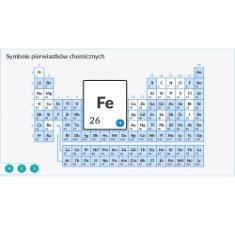 